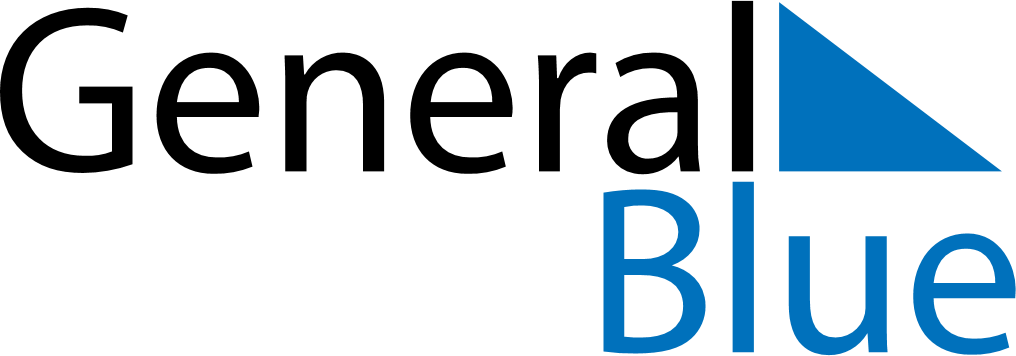 June 2024June 2024June 2024June 2024June 2024June 2024June 2024Belgrano, Buenos Aires F.D., ArgentinaBelgrano, Buenos Aires F.D., ArgentinaBelgrano, Buenos Aires F.D., ArgentinaBelgrano, Buenos Aires F.D., ArgentinaBelgrano, Buenos Aires F.D., ArgentinaBelgrano, Buenos Aires F.D., ArgentinaBelgrano, Buenos Aires F.D., ArgentinaSundayMondayMondayTuesdayWednesdayThursdayFridaySaturday1Sunrise: 7:52 AMSunset: 5:51 PMDaylight: 9 hours and 59 minutes.23345678Sunrise: 7:52 AMSunset: 5:51 PMDaylight: 9 hours and 58 minutes.Sunrise: 7:53 AMSunset: 5:50 PMDaylight: 9 hours and 57 minutes.Sunrise: 7:53 AMSunset: 5:50 PMDaylight: 9 hours and 57 minutes.Sunrise: 7:53 AMSunset: 5:50 PMDaylight: 9 hours and 56 minutes.Sunrise: 7:54 AMSunset: 5:50 PMDaylight: 9 hours and 55 minutes.Sunrise: 7:54 AMSunset: 5:50 PMDaylight: 9 hours and 55 minutes.Sunrise: 7:55 AMSunset: 5:50 PMDaylight: 9 hours and 54 minutes.Sunrise: 7:55 AMSunset: 5:49 PMDaylight: 9 hours and 54 minutes.910101112131415Sunrise: 7:56 AMSunset: 5:49 PMDaylight: 9 hours and 53 minutes.Sunrise: 7:56 AMSunset: 5:49 PMDaylight: 9 hours and 52 minutes.Sunrise: 7:56 AMSunset: 5:49 PMDaylight: 9 hours and 52 minutes.Sunrise: 7:57 AMSunset: 5:49 PMDaylight: 9 hours and 52 minutes.Sunrise: 7:57 AMSunset: 5:49 PMDaylight: 9 hours and 52 minutes.Sunrise: 7:58 AMSunset: 5:49 PMDaylight: 9 hours and 51 minutes.Sunrise: 7:58 AMSunset: 5:49 PMDaylight: 9 hours and 51 minutes.Sunrise: 7:58 AMSunset: 5:49 PMDaylight: 9 hours and 50 minutes.1617171819202122Sunrise: 7:59 AMSunset: 5:49 PMDaylight: 9 hours and 50 minutes.Sunrise: 7:59 AMSunset: 5:50 PMDaylight: 9 hours and 50 minutes.Sunrise: 7:59 AMSunset: 5:50 PMDaylight: 9 hours and 50 minutes.Sunrise: 7:59 AMSunset: 5:50 PMDaylight: 9 hours and 50 minutes.Sunrise: 8:00 AMSunset: 5:50 PMDaylight: 9 hours and 50 minutes.Sunrise: 8:00 AMSunset: 5:50 PMDaylight: 9 hours and 50 minutes.Sunrise: 8:00 AMSunset: 5:50 PMDaylight: 9 hours and 50 minutes.Sunrise: 8:00 AMSunset: 5:50 PMDaylight: 9 hours and 50 minutes.2324242526272829Sunrise: 8:00 AMSunset: 5:51 PMDaylight: 9 hours and 50 minutes.Sunrise: 8:01 AMSunset: 5:51 PMDaylight: 9 hours and 50 minutes.Sunrise: 8:01 AMSunset: 5:51 PMDaylight: 9 hours and 50 minutes.Sunrise: 8:01 AMSunset: 5:51 PMDaylight: 9 hours and 50 minutes.Sunrise: 8:01 AMSunset: 5:52 PMDaylight: 9 hours and 50 minutes.Sunrise: 8:01 AMSunset: 5:52 PMDaylight: 9 hours and 51 minutes.Sunrise: 8:01 AMSunset: 5:52 PMDaylight: 9 hours and 51 minutes.Sunrise: 8:01 AMSunset: 5:53 PMDaylight: 9 hours and 51 minutes.30Sunrise: 8:01 AMSunset: 5:53 PMDaylight: 9 hours and 52 minutes.